规告〔2023〕69号总平面图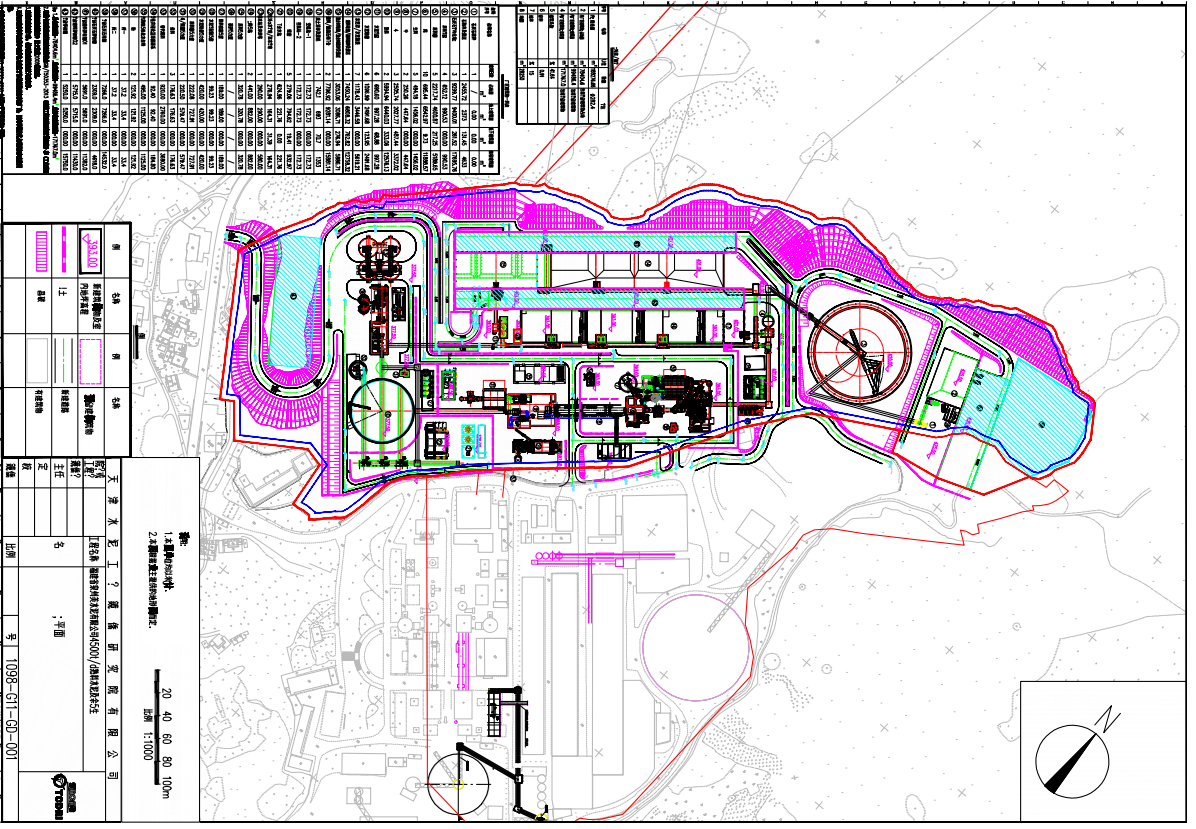 